 Barningham CEVC Primary School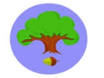 Value for Life: Generosity July 2017What does generosity mean to you?Being kind, like sharing your toysLetting other people join inGiving your timeBeing generous to peopleLetting other people have somethingAllowing others to do somethingGiving away old thingsHep someone and use your time to help themKind and showing that you careLooking after each otherHelping and supporting othersPutting others before yourselfProviding food for others.How do show generosity?Being helpful and kindSharingIf someone is upset, being there to helpBe letting them do somethingSharing thingsGiving away old toysHelping othersGive things that you don’t need any more to the needyShowing kindnessDon’t just think about you, think about othersBeing a good friend and personIf someone needed to borrow something such as a pen, you could let them borrow itKind to friendsGiving things to othersSomebody let me have one of their flapjacks.In what ways do you receive generosity from others?I fell over and one of the Owls came and helpedMy dad helps me with homeworkBy saying ‘please’ and ‘thank you’Being helped by someonePutting you in front of themselvesMy sister helps me tidy – generous with timeHelps me with a gameSharing ‘stuff’My family give me moneyDad takes me with him to do fun thingsI lost my tattoo and one of the Owls gave me another one.When are you generous?I go and get a teacher if my friend is hurtAt ChristmasWith familyAt homeWhen people are stuck (eg maths) I try to help and support themMy friend lets me borrow her pencilWhen people are generous to meHelping friends find thingsAt playtimeGive friends thingsWaking early to lay the table for breakfast.Why is it important to be generous?To make people feel better about youIn order to keep or make friends (2)To be likedTo receive generosity backTo help othersNice (2)It is  good and kind to help othersTo make others feel betterCreates happinessYou’ll get more friends, bond and trustTo make you happyYou are generous and they pass it on to others